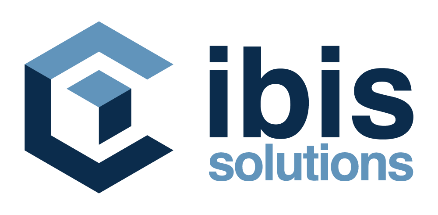 RPA Developer - Praksa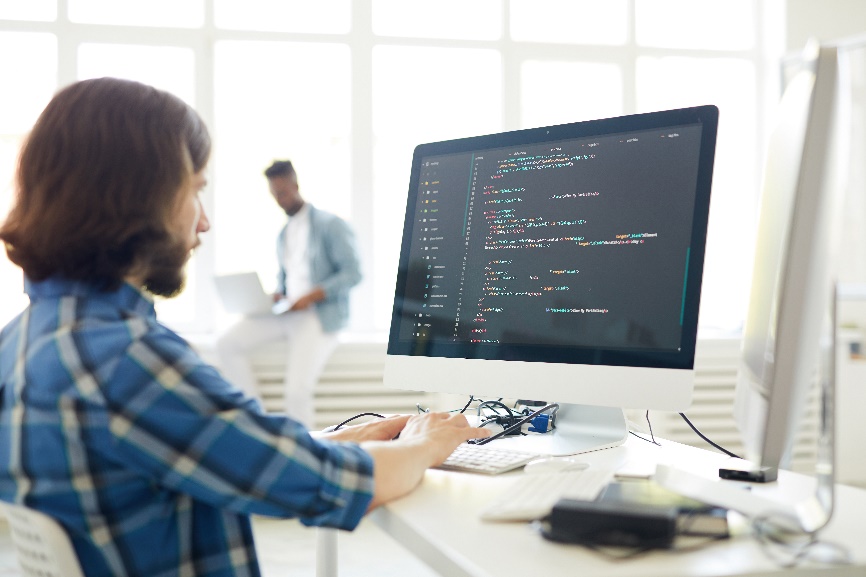 Ko smo mi?Ibis Solutions je deo Ibis Grupe, koja predstavlja jedan od glavnih pokretača digitalne transformacije na regionalnom tržištu, već više od 25 godina. Zahvaljujući dugoročnom partnerstvu sa kompanijama kao što su IBM, Oracle, Red Hat, Ui Path itd., kroz projekte sistemskih integracija i softverskog razvoja, Ibis Solutions je do sada pružao podršku klijenatima iz raznovrsnih industrija širom Jugositočne Evrope. Usled značajnog proširenja obima naših aktivnosti, u potrazi smo za praktikantom - RPA Developer-om koji će se pridružiti našem timu u Beogradu.Koje su tvoje glavne odgovornosti? Kao deo development tima učestvovaćeš u:Sastancima sa klijentom u cilju razumevanja klijentovih potreba i analizi klijentovih zahtevaPrepoznavanju dobrih kandidata za robotizaciju, analizi benefita koje će klijenti ostvariti automatizacijom procesaImplementaciji robota u okviru dogovorenih projektnih rokovaPodršci za već implementirane robote Pripremi dokumentacijeKvalifikacije koje treba da poseduješ su:Student si završne godine osnovnih ili master studijaImaš iskustvo u razvoju software-a ili formalnu edukaciju koja uključuje razvoj software-a Prednost je ukoliko imaš iskustvo u radu sa RPA tehnologijima (Ui Path, Automation Anywhere, Robotiq) Visok nivo numeričke i matematičke pismenosti
Tvoje sposobnosti i veštine su: Zainteresovanost za nove tehnologije Proaktivanost u rešavanju problemaDobra organizacija sopstvenog vremenaSposobnost jasne komunikacije svojih idejaOtvorenost za davanje i prihvatanje konstruktivnog feedback-aTimski duhOdlično poznavanje engleskog jezika (govornog i pisanog)Naša ponuda:Prilika za učenje i rad sa najnovijim tehnologijamaOnboarding proces sa iskusnim mentorimaRad sa kompetentnim kolegama spremnim da dele svoje znanje i iskustvoLična i profesionalna mogućnost za usavršavanjemFleksibilno radno vremeFitPassZvuči ti interesantno?Ukoliko jeste, pošalji nam svoj CV na: career@ibis-solutions.rs do 31.12 2021.Biće kontaktirani samo kandidati koji ispunjavaju uslove napisane u oglasu.